OBEC BRNÍŘOV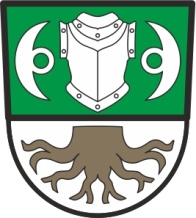 Brnířov 41345 06 KdyněV ý r o č n í   z p r á v ao činnosti Obce Brnířov v roce  2018 v oblasti poskytování informací podle zákona č. 106/1999 Sb., o svobodném přístupu k informacím ve znění pozdějších předpisůPočet podaných písemných žádostí o informace                                  1Počet podaných odvolání proti rozhodnutí                                           0Soudní přezkum vydaných rozhodnutí o neposkytnutí informace       0Řízení o sankcích za nedodržení zákona č. 106/1999 Sb.,                   0Ústní informace běžně poskytuje starosta obce.Informace týkající se Obce Brnířov a Obecního úřadu Brnířov lze získat prostřednictvím internetových stránek pod adresou www.obecbrnirov.czVýroční zpráva byla zveřejněna na úřední desce Obecního úřadu v Brnířově a na elektronické desce dle zákona č. 500/2004 Sb. správní řád.V Brnířově dne 1. 2. 2019                                                                                  Zdeněk  Šup                                                                                  starosta obceVyvěšeno  dne    1. 2. 2019Sejmuto  dne  18. 2. 2019Telefon:              Fax:             Bankovní spojení:        IČ:                DIČO:                          e-mail:379731013     379731013      24821321/0100           00572608       CZ00572608     obecbrnirov@seznam.cz